POGODBA O OPRAVLJANJU OBČASNEGA ALI ZAČASNEGA DELA UPOKOJENCEVki jo skleneta:Zavod za zdravstveno zavarovanje Slovenije,Miklošičeva cesta 24, 1000 Ljubljana,matična številka: 5554195000,ID številka za DDV: SI 41698070,transakcijski račun: SI56 0110 0603 0274 014, odprt pri Banki Slovenije,ki ga zastopa generalna direktorica doc. dr.  Tatjana Mlakar(v nadaljevanju: naročnik)inime in priimek_____________________,rojstni datum: __________________,stalno prebivališče: ________________,začasno prebivališče: __________________,davčna številka: ______________,osebni račun upravičenca št.: __________________, odprt pri_________________(v nadaljevanju tudi kot: upravičenec)Uvodna določila1. člen Pogodbeni stranki uvodoma ugotavljata, da: sklepata to pogodbo na podlagi izvedenega evidenčnega postopka za oddajo socialnih in drugih posebnih storitev z  oznako   ______________________,urejata s to pogodbo medsebojne pravice in obveznosti v zvezi z izvajanjem storitev, po razpisanem postopkuima upravičenec v Republiki Sloveniji status upokojenca, ni pa pridobil pravice do delne starostne ali predčasne pokojnine, ki se izplačuje zavarovancu, ki ostane v zavarovanju, v višini sorazmerja s skrajšanjem ur opravljanja dela,sklepata to pogodbeno razmerje v skladu z Zakonom o urejanju trga dela (Uradni list RS, št. 80/10, z nadaljnjimi spremembami; v nadaljevanju: ZUTD),se za začasno ali občasno delo uporabljajo določbe zakona, ki ureja delovna razmerja, o prepovedi diskriminacije, spolnega in drugega nadlegovanja ter trpinčenja na delovnem mestu, enake obravnave glede na spol, delovnem času, odmorih in počitkih ter odškodninski odgovornosti. Za začasno ali občasno delo se uporabljajo tudi predpisi, ki urejajo varnost in zdravje pri delu.Predmet pogodbe2. členUpravičenec se izrecno zavezuje, da bo za naročnika opravil naslednja dela:- reševanje zobnoprotetičnih predlogov in izdajanje izvedenskih mnenj  za ZZZS.Urna postavka, maksimalno in predvideno število ur3. člen(1) Urna postavka za normativno uro dela, ki se izračuna na podlagi normativa, ki določa število opravljenih nalog upravičenca na uro, skladno s sklepom iz 2. odstavka 10. člena te pogodbe, v času sklenitve te pogodbe znaša 24,68 EUR bruto.(2) Skladno z ZUTD upravičenec lahko opravi v koledarskem mesecu največ 60 dejanskih ur začasnega ali občasnega dela (neizkoriščenih ur ni mogoče prenašati v naslednji koledarski mesec). Izjemoma lahko upravičenec opravlja začasno in občasno delo trikrat v koledarskem letu največ 90 ur, vendar seštevek ur v koledarskem letu ne sme preseči 720 ur. Mejne vrednosti navedene v predhodnem se v skladu z Zakonom o interventnih ukrepih za podporo trgu dela (Uradni list RS, št. 29/22; v nadaljevanju tudi kot: »ZIUPTS1«) v obdobju od 5. 3. 2022 do 31. 12. 2022 povečajo, tako da lahko upravičenec opravi v koledarskem mesecu največ 90 dejanskih ur začasnega ali občasnega dela (neizkoriščenih ur ni mogoče prenašati v naslednji koledarski mesec). Izjemoma pa lahko upravičenec opravlja začasno ali občasno delo trikrat v koledarskem letu največ v 120 dejanskih ur, vendar seštevek ur v koledarskem letu ne sme preseči 1.080 ur. (4) V primeru, da upravičenec začasno ali občasno delo ne opravlja zgolj pri naročniku, seštevek ur pri vseh  delodajalcih (vključno z naročnikom) ne sme preseči urnih omejitev iz drugega in tretjega odstavka tega člena. (5) Predvideno število dejanskih ur dela po tej pogodbi znaša ______________________. Le to pa absolutno ne sme preseči (vključno z drugimi morebitni sklenjenimi pogodbami pr naročniku ali drugih delodajalcih) zakonsko dovoljenega maksimuma, ki v obdobju od sklenitve te pogodbe, pa konca njene veljavnosti znaša največ ______.Pogodbeno obdobje, maksimalen prihodek in ocenjena pogodbena vrednost4. člen(1) Pogodba je sklenjena za obdobje od sklenitve pogodbe do 31. 12. 2024.(2) Skladno z ZUTD dohodek upravičenca za opravljeno začasno ali občasno delo, pri vseh delodajalcih (vključno z naročnikom) skupaj, v posameznem koledarskem letu ne sme presegati zneska, ki je skladno z ZUTD in vsakokratno letno odredbo ministra, pristojnega za delo, določen kot maksimalno dovoljen. V ta dohodek se šteje plačilo za delo in prevozni stroški, ki jih upravičencu izplača naročnik.(3) Predvideni znesek dohodka upravičenca na podlagi sklenjene pogodbe (vključno z drugimi morebitni sklenjenimi pogodbami pr naročniku ali drugih delodajalcih) v obdobju od sklenitve te pogodbe, pa konca njene veljavnosti, upoštevaje vsakoletne omejitve dohodka iz predhodnega odstavka in dejstva, da se upravičencu poleg plačila za delo izplačajo tudi določeni prevozni stroški, znaša  _____________EUR. Ocenjena pogodbena vrednost ob sklenitvi te pogodbe (vključno z drugimi morebitni sklenjenimipogodbami pr naročniku ali drugih delodajalcih) v obdobju od sklenitve te pogodbe, pa konca njene veljavnosti, upoštevaje predviden znesek dohodka upravičenca iz predhodnega odstavka in obveznosti na bruto vrednost, znaša _____________ EUR. Sama dejanska pogodbena vrednost je lahko tudi drugačna, a v nobenem primeru ne sme biti v posameznem koledarskem letu višja od zakonsko določenih omejitev, prav tako pa ne sme preseči za ta namen zagotovljenih sredstev naročnika.Vrednosti iz 3. in 4. odstavka tega člena se redno usklajujeta v skladu z veljavno odredbo ministra, pristojnega za delo.Kraj opravljanja dela5. členUpravičenec bo dela iz 2. člena te pogodbe opravil v poslovnih prostorih naročnika, in sicer na lokaciji _______________. Če bo za izvedbo dela to potrebno ali bo to v interesu gospodarnosti, bo upravičenec po navodilu naročnika delo opravil na drugi lokaciji, ki jo v navodilu določi naročnik. Zagotavljanje pogojev za opravljanje dela6. členNaročnik upravičencu zagotovi ustrezne prostore in druge pogoje, kakor tudi vsa potrebna navodila za opravljanje dela po tej pogodbi.Obveznosti upravičenca7. členUpravičenec se izrecno zavezuje, da: bo delo po tej pogodbi opravljal osebno, in da izvajanja le-tega ne bo prenesel na tretjo osebo;bo pri izpolnitvi svojih obveznosti ravnal v skladu s pravili stroke ter s skrbnostjo dobrega strokovnjaka; bo pri opravljanju del upošteval naročnikova navodila ter poslovne in revizijske usmeritve naročnika (npr. izdaja obrazloženih odločb, sklicevanje na medicinsko dokumentacijo, sledenje sprejetim strokovnim izhodiščem za odločanje glede pogostosti odločanja, ipd.);bo delo opravil v rokih, ki jih določi naročnik, oziroma v rokih, ki so določeni z veljavnimi predpisi;bo zaradi zahtev ZUTD in z namenom zagotavljanja pogojev varstva pri delu in pravilnosti obračunavanja potnih stroškov svojo prisotnost v poslovnih prostorih naročnika zaradi opravljanja del po tej pogodbi evidentiral, pri čemer način evidentiranja določi odgovorna oseba naročnika iz 13. člena te pogodbe; bo ves čas izvajanja del po tej pogodbi imel bodisi veljavno licenco Zdravniške zbornice Slovenije (v nadaljevanju: ZZS) ustreznega področja in bo naročniku brez nepotrebnega odlašanja predložil vsakokrat veljavno odločbo ZZS, iz katere bo razvidno, da takšno licenco ima, bodisi imel pri naročniku pridobljenih najmanj 5 let delovnih izkušenj na področju izvajanja nalog imenovanega zdravnika, zdravnika člana zdravstvene komisije, zdravnika izvedenca;ne bo sodeloval v postopkih, v katerih zavarovana oseba uveljavlja posamezne pravice, če je navedeno zavarovano osebo zdravil, oziroma sodeluje ali je sodeloval v procesu zdravljenja bolezni ali poškodbe, ali če je podal predlog za oceno upravičenosti  do posameznih pravic;bo naročniku pravočasno sporočil vse spremembe, ki vplivajo na pravilnost obračuna in nakazil (sprememba naslova, številke transakcijskega računa ipd.);bo redno spremljal spremembe in veljavnost predpisov s področja izvrševanja del po tej pogodbi, ter  dosledno spoštoval in upošteval navedene predpise;bo pri svojem delu spoštoval in izvajal predpise o varnosti in zdravju pri delu ter delo opravljal pazljivo, da zavaruje svoje življenje in zdravje ter življenje in zdravje drugih oseb;da bo opravil usposabljanje iz varnosti in zdravja pri delu, v kolikor opravlja delo v prostorih Zavoda.(2) Upravičenec se izrecno zavezuje, da bo o opravljenem delu iz 2. člena naročniku potrjeval mesečne izpise o opravljenem delu preteklega meseca iz aplikacije Odločanje IZ in ZK ter na izrecno zahtevo naročnika pripravil tudi druga posebna poročila. Potrditev točnosti izpisov oziroma posebnega poročila upravičenec po tej pogodbi posreduje odgovorni osebi naročnika iz 13. člena te pogodbe oziroma osebi, ki je pristojna za potrjevanje mesečnega izpisa.Dolžnost varovanja poslovne skrivnosti8. člen(1) Upravičenec je dolžan varovati zaupnost vseh podatkov, ki pomenijo poslovno skrivnost naročnika, s katerimi se seznani pri izpolnjevanju te pogodbe ali na kakšen drug način. Te podatke se upravičenec zavezuje varovati v skladu z določili te pogodbe in predpisov s področja varstva poslovne skrivnosti. Dolžnost varovanja teh podatkov ga obvezuje tudi po prenehanju veljavnosti pogodbe. (2) Upravičenec lahko te podatke uporabi izključno za izvedbo storitev, ki so predmet pogodbe, ter jih ne sme izkoriščati za svojo osebno uporabo, jih izdati tretjemu ali mu omogočiti dostop do njih. Upravičenec je za zlorabo podatkov materialno in kazensko odgovoren.				Obdelava osebnih podatkov za naročnika						9. členUpravičenec pri izvrševanju obveznosti po tej pogodbi v imenu naročnika obdeluje tudi določene osebne podatke, katerih upravljavec je naročnik, pri čemer vsebina, trajanje, narava in namen obdelave, vrsta osebnih podatkov ter kategorije posameznikov, na katere se nanašajo osebni podatki, izhajajo iz Priloge 1 te pogodbe.Naročnik ima pri obdelavi teh osebnih podatkov oziroma v zvezi z njo naslednje pravice in obveznosti:osebne podatke mora obdelovati pošteno, zakonito in na pregleden način ter v najmanjšem potrebnem obsegu;-	voditi mora evidenco dejavnosti obdelave in dokumentirati vsako kršitev varstva osebnih podatkov;-	izvajati mora organizacijske, tehnične in logično-tehnične postopke ter ukrepe, da zagotovi in je zmožen dokazati, da obdelava poteka skladno z GDPR in slovenskim pravom;-	pri sebi in pri upravičencu kot pogodbenemu obdelovalcu osebnih podatkov mora nadzirati izvajanje postopkov in ukrepov iz 32. člena GDPR in 24. člena ZVOP-1;-	druge pravice in obveznosti po pravu EU in slovenskem pravu.Upravičenec se zavezuje, da bo pri obdelavi teh osebnih podatkov oziroma v zvezi z njo:osebne podatke obdeloval samo v skladu z dokumentiranimi navodili naročnika;obvestil naročnika, če po njegovem mnenju navodilo naročnika krši GDPR ali druge določbe EU ali slovenskih predpisov o varstvu podatkov; osebne podatke obdeloval v skladu z internim naročnikovim Pravilnikom o varstvu osebnih podatkov, ki je dosegljiv na naročnikovi spleti strani;posamezna opravila obdelave izvajal v okviru naročnikovih pooblastil in osebnih podatkov ne bo obdeloval za noben drug namen, kot za izvajanje te pogodbe;sprejel vse ukrepe, potrebne v skladu z 32. členom GDPR;zagotavljal ustrezne postopke in ukrepe iz 24. člena ZVOP-1, ob upoštevanju, da delo praviloma opravlja na lokaciji naročnika; v možnem obsegu in upoštevaje naravo obdelave, pomagal naročniku z ustreznimi tehničnimi in organizacijskimi ukrepi pri izpolnjevanju naročnikovih obveznosti odgovoriti na zahteve za uresničevanje pravic posameznika, na katerega se nanašajo osebni podatki iz poglavja III GDPR;osebnih podatkov ne bo prenašal v tretje države (t.j. države izven Evropskega gospodarskega prostora);naročniku oziroma osebi, ki jo naročnik pooblasti, omogočal izvajanje pregledov in nadzornih postopkov nad obdelavi osebnih podatkov v skladu z internimi naročnikovimi predpisi;po zaključku izvajanja storitev v zvezi s pogodbeno obdelavo izbrisal ali na naročnikovo zahtevo vrnil vse osebne podatke ter uničil obstoječe kopije teh podatkov, razen če pravo Evropske unije ali slovensko pravo predpisuje shranjevanje teh osebnih podatkov;v primeru spora z naročnikom na zahtevo naročnika nemudoma vrnil osebne podatke naročniku, kopije teh podatkov pa takoj uničil (ali pa posredoval pristojnemu organu, če mu tako nalaga slovenski zakon ali pravo EU);naročniku dal na voljo vse informacije, potrebne za dokazovanje izpolnjevanja obveznosti po tem členu pogodbe oziroma 28. členu GDPR;naročniku oziroma revizorju, ki ga naročnik pooblasti, omogočil izvajanje revizij in pregledov v zvezi z obdelavo podatkov ter da bo pri teh pregledih tudi sodeloval;v primeru kršitve varnosti osebnih podatkov brez nepotrebnega odlašanja o tem obvestil naročnika;o vsakem varnostnem dogodku, ki bi lahko ogrozil varstvo osebnih podatkov, ažurno obveščal naročnika;naročniku zagotavljal pomoč pri ugotavljanju in obravnavi kršitev in suma kršitev varstva osebnih podatkov in zagotavljal sodelovanje pri s strani nadzornega organa (Informacijskega pooblaščenca Republike Slovenije) uvedenih inšpekcijskih nadzorih, kjer bo predmet nadzora pogodbena storitev ali prijava kršitve varstva osebnih podatkov ter dosledno upošteval morebitna priporočila nadzornega organa;upoštevaje naravo obdelave in informacij, ki so mu dostopne, pomagal naročniku pri izpolnjevanju obveznosti iz členov 32. do 36. GDPR;vodil pisno evidenco obdelave osebnih podatkov, ki jo izvaja za naročnika, s predpisano vsebino (drugi odstavek 30. člena GDPR), razen če mu te evidence, skladno s petim odstavkom tega člena GDPR ni potrebno voditi;zagotavljal, da bodo obdelavo izvajale samo tiste osebe pod njegovim nadzorom, ki so ustrezno zavezane k zaupnosti in ki imajo dostop do podatkov samo ob obstoju izkazane potrebo po dostopu do osebnih podatkov v okviru pogodbene obdelave;za izvajanja obdelave ne bo uporabil storitev drugega pod-obdelovalca, za katerega naročnik predhodno ni podal pisnega dovoljenja;izpolnjeval druge obveznosti, ki zanj izhajajo iz veljavne slovenske zakonodaje ali prava EU.Dolžnost varovanja podatkov v skladu z določili te pogodbe zavezuje upravičenca in vse osebe, ki bi lahko prišle v stik s podatki oz. informacijami po tej pogodbi.Pred začetkom izvajanj storitev upravičenec izpolni in podpiše izjavo o varovanju osebnih podatkov. Ta izjava je priloga 7 in sestavni del te pogodbe.Obračun opravljenih storitev in plačilni pogoji       10. člen(1) Pogodbeni stranki se dogovorita, da upravičencu za opravljeno delo pripada plačilo in prevozni stroški. (2) Pogodbeni stranki sta sporazumni, da je podlaga za plačilo za opravljeno delo vsakokratni veljavni sklep o višini plačila zdravnikom, ki opravljajo naloge na podlagi pogodb o delu, ki ga sprejme generalni direktor naročnika (v nadaljevanju: sklep). Upravičencu pripada plačilo za opravljeno delo v višini in pod pogoji, ki jih določa sklep. V primeru spremembe sklepa, ki je v škodo upravičenca, lahko le-ta odkloni izvedbo storitev, za katere velja spremenjeno plačilo in takoj odpove pogodbe brez odpovednega roka. Takšno odpoved mora naročniku podati pisno (lahko tudi po e-pošti). (3) Upravičenec je pod pogoji, določenimi v naročnikovem vsakokratnem veljavnem pravilniku o sejninah ter povračilih stroškov (v nadaljevanju: pravilnik), upravičen do povračila prevoznih stroškov, nastalih v zvezi z opravljanjem storitev po tej pogodbi, in sicer v višini stroškov javnega prevoza ali priznane kilometrine ter parkirnine na način in pod naslednjimi specifičnimi pogoji:- za izvorno lokacijo šteje stalno oziroma začasno prebivališče upravičenca, in sicer tisti, ki je bližji lokaciji opravljanja dela;- upravičencu se prevozne stroške povrne, če znaša razdalja od izvorne lokacije do lokacije, kjer mora v skladu z navodili naročnika opraviti delo, več kot 2 kilometra, pri čemer se za izračun razdalje uporabi daljinar TIS, po daljinomeru, ki velja za avtomobil in z upoštevanjem najhitrejše poti; - stroške javnega prevoza se obračuna in izplača ob predložitvi originalne vozovnice ali originalnega potrdila o ceni prevoza ali veljavnega cenika, vendar upravičenec iz tega naslova v mesecu ne more prejeti povračila stroškov prevoza v obsegu, ki bi presegal ceno mesečne vozovnice javnega prevoza, - v primeru uveljavljanja kilometrine  se  parkirnino prizna na osnovi predloženega originalnega računa o plačilu parkirnine na dan in za čas, ko je bil upravičenec dejansko prisoten na lokaciji, kjer je opravljal delo po navodilu naročnika.(4) Plačilo iz prejšnjih odstavkov bo naročnik izvedel na osnovi potrjenega mesečnega izpisa opravljenih nalog iz aplikacije Odločanje IZ in ZK oziroma na osnovi mesečnih izpisov iz aplikacij Spis in Povračila. Plačilo prevoznih stroškov bo naročnik izvedel pod pogoji in na podlagi dokazil iz prejšnjega odstavka tega člena.(5) Odgovorna oseba naročnika iz 13. člena te pogodbe oziroma oseba, ki je pristojna za potrjevanje mesečnega izpisa, do 3. v mesecu potrdi izpis iz aplikacije in ga pošlje upravičencu. (6) Upravičenec mora izpis iz aplikacije, iz katerega je razviden obseg opravljenega dela, potrditi s svojim podpisom ali po e-pošti ali na drug ustrezen način ter ga skupaj z zahtevkom za izplačilo (Priloga 5) posredovati odgovorni osebi naročnika iz 13. člena te pogodbe oziroma osebi, ki je pristojna za potrjevanje mesečnega izpisa, najkasneje do 6. dne v mesecu za pretekli mesec. Priloga navedenega izpisa je izpolnjena in podpisana Izjava zavarovanca za obračun prispevkov za pokojninsko in invalidsko zavarovanje na podlagi opravljanja dela v okviru drugega pravnega razmerja (Priloga 2), ki jo je upravičenec dolžan posredovati ob prvi predložitvi podlage za izplačilo, nato pa zgolj ob morebitni spremembi podatkov. Če upravičenec potrjenega izpisa iz aplikacije skupaj s prilogo, kadar se le-ta zahteva, ne odda pravočasno, se plačilo izvede naslednji mesec po oddaji poročila o delu. (7) Naročnik bo plačilo po tej pogodbi izvajal mesečno do 15. dne v mesecu za pretekli mesec na osebni račun upravičenca.(8) Če zaradi neskladja ali napak v evidenci izpis iz aplikacije do 6. v mesecu ni obojestransko potrjen, se upravičencu izplača nesporni del opravljenega dela, preostanek pa po izvedeni uskladitvi (obojestransko potrjena pravilnost podatkov), in sicer pri prvem naslednjem mesečnem izplačilu za opravljeno delo.Odpoved pogodbe11. člen(1) Naročnik lahko odpove pogodbo brez odpovednega roka ali z odpovednim rokom, ki ga sam določi, če: upravičenec krši določila predpisov s področja varstva osebnih podatkov;upravičenec krši druge obveznosti, ki jih je prevzel s to pogodbo;podjemnik krši druge predpise, zaradi katerih je porušeno zaupanje med pogodbenima strankama. Upravičenec lahko odpove pogodbo brez odpovednega roka ali z odpovednim rokom, ki ga sam določi, če:- naročnik tudi po predhodnem pisnem opominu v primernem roku ne odpravi kršitev obveznosti, ki jih je prevzel s to pogodbo.(3) Vsaka od pogodbenih strank lahko kadarkoli in ne glede na razlog odpove pogodbo z 1-mesečnim odpovednim rokom. (4) Odpovedni rok začne teči z dnem, ko nasprotna stranka prejme pisno obvestilo o odpovedi pogodbe (lahko tudi po e-pošti).Protikorupcijska klavzula12. členTa pogodba je nična, če kdo v imenu ali na račun upravičenca predstavniku ali posredniku naročnika v postopku oddaje naročila obljubi, ponudi ali da kakšno nedovoljeno korist za:- pridobitev posla ali- za sklenitev posla pod ugodnejšimi pogoji ali- za opustitev dolžnega nadzora nad izvajanjem pogodbenih obveznosti ali- za drugo ravnanje ali opustitev, s katerim je naročniku povzročena škoda ali je omogočena pridobitev nedovoljene koristi predstavniku ali posredniku naročnika, upravičencu ali njegovemu predstavniku, zastopniku, posredniku.Končne določbe13. členOdgovorna oseba za izvajanje te pogodbe s strani naročnika je _______________________. V primeru menjave odgovorne osebe s strani naročnika se stranki medsebojno pisno obvestita in sklepanje aneksa k tej pogodbi ni potrebno.14. člen(1) Pogodbeni stranki se bosta vzdržali vsakršnih dejanj, ki nasprotujejo dobrim poslovnim običajem, in bosta morebitna nesoglasja, izhajajoča iz te pogodbe, reševali sporazumno z medsebojnim dogovarjanjem.(2) V primeru, da spornih vprašanj ne bo mogoče rešiti sporazumno, bo o le-teh odločalo pristojno delovno sodišče.15. člen(1) Pogodba začne veljati z dnem podpisa obeh pogodbenih strank.(2) Storitve po tej pogodbi se lahko začne izvajati z dnem________________, če s to pogodbo ni določeno drugače.(3) Storitve izvajanja nalog zdravnika izvedenca po tej pogodbi se lahko začne izvajati šele z dnem imenovanja upravičenca s strani generalnega direktorja ZZZS, če upravičenec takšnega imenovanja še ni prejel ali takšno imenovanje ni več veljavno. (4) Pogodba je sestavljena v 2 izvodih, od katerih vsaka pogodbena stranka prejme enega.Priloge:- Priloga 1: 	Opis podatkov upravljavca in njihove obdelave- Priloga 2: 	Izjava zavarovanca za obračun prispevkov za pokojninsko in invalidsko zavarovanje na podlagi opravljanja dela v okviru drugega pravnega razmerja- Priloga 3: 	Izjava o poznavanju predpisov s področja varnosti in zdravja pri delu ter varstva pred požarom ter o usposobljenosti za ravnanje s področja varnosti in zdravja pri delu ter za ravnanje v primeru požara- Priloga 4: 	Izjava glede uporabe interneta in elektronske pošte- Priloga 5: 	Zahtevek za izplačilo- Priloga 6: 	Izjava- Priloga 7:	Izjava o varovanju osebnih podatkovNAROČNIK:							UPRAVIČENEC:Datum:	_________________					Datum: _________________Zavod za zdravstveno zavarovanje Slovenije	____________________________________                 		__________________________________ doc. dr. Tatjana Mlakar, generalna direktoricaPRILOGA 1:OPIS PODATKOV UPRAVLJAVCA IN NJIHOVE OBDELAVEPRILOGA 2:IZJAVA  ZAVAROVANCA ZA OBRAČUN PRISPEVKOV ZA POKOJNINSKO IN INVALIDSKO ZAVAROVANJE (PIZ*) NA PODLAGI OPRAVLJANJA DELA V OKVIRU DRUGEGA PRAVNEGA RAZMERJA (18., 20. ČLEN ZPIZ-2)Podpisani/a ___________________________________________________________________________(ustrezno označi) (to točko izpolnjuje samo upokojenec ali študent, dijak):sem upokojenec/ka Nisem PIZ zavarovan/a v Republiki Sloveniji (RS)v času opravljanja delav času izplačilaSem PIZ zavarovan/a v RS za krajši delovni čas da sem bil v času opravljanja dela zavarovan/a s krajšim delovnim časom da sem v času izplačila zavarovan/a s krajšim delovnim časom Sem PIZ zavarovan/a v RS za polni delovni čas da sem bil v času opravljanja dela zavarovan/a s polnim delovnim časomda sem v času izplačila zavarovan/a s polnim delovnim časomSem PIZ zavarovan/a v tujini EU, EGP (priložite obrazec A1)Ostale države, (vpišite državo) _________________Šteje se, da je oseba PIZ zavarovana, če v pokojninsko in invalidsko zavarovanje vključena obvezno (npr. kot zaposlen, samozaposlen, družbenik in poslovodna oseba, kmet, prejemnik denarnega nadomestila za brezposelnost,…) ali prostovoljno po 25. členu ZPIZ-2.S podpisom izjave se zavezujem, da bom vse naknadne spremembe svojega zavarovalnega statusa pisno sporočil izplačevalcu, najkasneje v roku dveh delovnih dni ter prevzemam odškodninsko odgovornost za morebitne netočne navedbe v tej izjavi ali nepravočasno sporočene naknadne spremembe zavarovalnega statusa, ki bi imele za posledico napačen obračun davkov in prispevkov od pogodbenega dela. Dne: ______________________                               Podpis: _______________________________PRILOGA 3:Skladno z 38. členom Zakona o varnosti in zdravju pri delu (Uradni list RS, št. 43/11 s spremembami) ter 20. členom Zakona o varstvu pred požarom (Uradni list RS, št. 3/07 - UPB, s spremembami), dajem naslednjo IZJAVO O POZNAVANJU PREDPISOV S PODROČJA VARNOSTI IN ZDRAVJA PRI DELU TER VARSTVA PRED POŽAROM TER O USPOSOBLJENOSTI ZA RAVNANJE S PODROČJA VARNOSTI IN ZDRAVJA PRI DELU TER ZA RAVNANJE V PRIMERU POŽARAPodpisani/a _________________________________________, rojen/a _________________, ki na podlagi pogodbe o delu začasno/občasno opravljam delo za čas od ____________________na lokaciji ______________________________________, izjavljam, da sem seznanjen/a in poučen/a o:VARNOSTI IN ZDRAVJU PRI DELU:z Izjavo o varnosti z oceno tveganja ZZZS št. I-18/14 z dne 23. 4. 2014, z dopolnitvami (e-gradiva ZZZS),organizaciji – delovanju varstva pri delu ter o pravicah in obveznostih iz varnosti in zdravja pri delu, delovnih razmerah in nevarnostih, ki se lahko pojavijo na delovnem mestu, splošnih in posebnih varstvenih ukrepih in navodilih, ki jih moram pri delu upoštevati, uporabi opreme za osebno varnost pri delu v skladu s Pravilnikom o osebni varovalni opremi št. 0071-2/2014-DI/1 z dne 23. 7. 2014 (e-gradiva ZZZS).VARSTVOM PRED POŽAROM:Požarnim redom za lokacijo _____________ z dne ________________(e-gradiva ZZZS),izvlečkom požarnega reda,organizacijo, ukrepi in delovanju varstva pred požarom,navodili za ravnanje v primeru požara ter postopki za ukrepanje.V _______________________, dne ______________		Podpis: __________________________PRILOGA 4:IZJAVAGLEDE UPORABE INTERNETA IN ELEKTRONSKE POŠTEPodpisani/a ______________________________________________, rojen/a______________________,ki bom osebno izvajal/a storitve po tej pogodbiizjavljam, da sem seznanjen/a z Organizacijskim navodilom o uporabi storitev interneta in elektronske pošte Zavoda za zdravstveno zavarovanje Slovenije št. 380-1/2021-IC/20, (navodilo je objavljeno v Zavodovih e- gradivih).Obvezujem se, da bom ravnal/a v skladu z Organizacijskim navodilom ter sprejemam odgovornost in sankcije v primeru kršitve določb navedenega navodila. V _______________________, dne ______________		Podpis: ___________________________PRILOGA 5: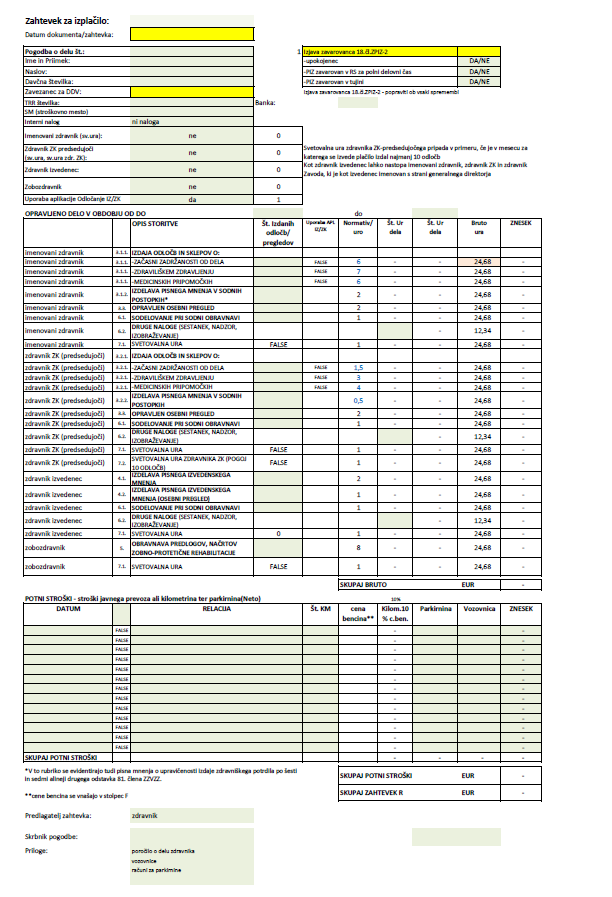 Opomba: V primeru spremembe urne postavke, se ustrezno spremeni tudi ta obrazec.PRILOGA 6:Na podlagi Pogodbe o delu št. __________________________ z dne ________________, spodaj podpisani/a _______________________________________, roj. ___________________, s stalnim prebivališčem _______________________________________________________________, kot fizična oseba, ki bo osebno izvajala storitve po navedeni pogodbi, podajam svojo IZJAVOda bom pri sprejemanju strokovnih odločitev neodvisen/a;da bom pri svojem delu ravnal/a po spoznanjih znanosti in strokovno preverjenih metodah;da bom morebitne zadržke, ki pomenijo ali bi lahko pomenili kolizijo interesa za opravljene storitve  oziroma dela, nemudoma obvestil/a Zavod za zdravstveno zavarovanje Slovenije, tako da bo ta primer dodelil drugi neodvisni osebi;da bom vestno, odgovorno in pravočasno opravljal/a delo;da bom upošteval/a zahteve in navodila Zavoda za zdravstveno zavarovanje Slovenije. V _______________________, dne ______________		Podpis: ___________________________PRILOGA 7:  IZJAVAO VAROVANJU OSEBNIH PODATKOV Podpisani/a______________________________________, ki bom osebno izvajal/a storitve po Pogodbi o delu, št. ___________ (v nadaljevanju Pogodba), sklenjeni z naročnikom Zavodom za zdravstveno zavarovanje Slovenije (v nadaljevanju: naročnik)izjavljam in potrjujem, da:- sem seznanjen/a z naročnikovim Pravilnikom o varstvu osebnih podatkov in z določili o obdelavi in varstvu osebnih podatkov iz Pogodbe, ki me zavezujejo k varovanju osebnih podatkov v katerikoli obliki, do katerih bom imel(a) dostop pri delu v zvezi z izvajanjem Pogodbe (v nadaljevanju Pogodbene naloge oziroma Pogodbene storitve). Obveznost varovanja in zaupnosti velja za nedoločen čas in ne preneha s prekinitvijo ali prenehanjem veljavnosti Pogodbe niti s prenehanjem ali prekinitvijo moje pogodbe o zaposlitvi ali druge pogodbe, na podlagi katere opravljam delo po Pogodbi;- bom z namenom izvajanja Pogodbenih storitev v uporabo prejeto uporabniško ime (šifro) in geslo za dostop do informacijskega sistema naročnika uporabljal(a) izključno za izvajanje Pogodbenih nalog v okviru svojih pooblastil in za dostopanje do tistih informacij in informacijskih virov, ki jih potrebujem za izvajanje Pogodbenih storitev;- sem seznanjen(a) s tem, da sem odgovoren(a) za vse aktivnosti v informacijskem sistemu naročnika, izvedenimi z dodeljenim uporabniškim imenom;- bom z dodeljenim uporabniškim imenom in geslom ravnal(a) skrbno in zaupno ter ju ne bom razkrival(a) oziroma posojal(a) drugim osebam ter da sem odgovoren(a) za vse nepooblaščene aktivnosti in zlorabe, ki bi bile izvedene zaradi malomarnega ravnanja z dodeljenim uporabniškim imenom in geslom;sem v primeru suma zlorabe dodeljenega uporabniškega imena in gesla dolžan(na) nemudoma obvestiti naročnika;- sem seznanjen(a), da zaradi tehnoloških značilnosti informacijskega sistema naročnika ne morem v celoti uveljavljati svoje pravice do popravka ali izbrisa (pozabe) in pravice do omejitve obdelave osebnih podatkov, ki sem jih bodisi prostovoljno odložil(a) na informacijski sistem naročnika ali ki so nastali v revizijskih sledeh informacijskega sistema naročnika kot dokaz o mojih aktivnostih, imam pa pravico do informiranosti in seznanitve s tem, kako naročnik s temi osebnim podatki upravlja;- se zavedam, da zaradi kršitve katere koli zgoraj navedene izjave, odgovarjam kazensko, prekrškovno in odškodninsko, po veljavni zakonodaji.S podpisom te izjave naročniku dovoljujem, da v skladu s svojimi varnostnimi politikami, upravlja (pridobiva, hrani in izbriše iz informacijskega sistema naročnika, kopira na oddaljene rezervne lokacije, v primeru izrednega dogodka komisijsko pregleda ali obnovi iz rezervnih kopij) z vsemi podatki, ki sem jih v okviru izvajanja Pogodbenih storitev odložil(a) na informacijski sistem naročnika ali ki so nastali v revizijskih sledeh informacijskega sistema naročnika kot dokaz o mojih aktivnostih.V _______________________, dne ______________		Podpis: __________________________Vsebina obdelave:Vsa opravila obdelave, ki so potrebna za svetovanje in sodelovanje pri pripravi strokovnih mnenj in drugih pisnih aktov v postopkih odločanja o pravicah zavarovancev iz obveznega zdravstvenega zavarovanja in v postopkih izjemnih odobritev na podlagi tretjega odstavka 259. člena Pravil OZZ. Trajanje:Za čas veljavnosti pogodbe oziroma do vračila hranjenega gradiva naročniku.Narava in namen:Obdelava osebnih podatkov in posebnih vrst osebnih podatkov v postopkih za uveljavitev pravic iz obveznega zdravstvenega zavarovanja – odločanje v skladu z 81., 82. in 84. členom Zakona o zdravstvenem varstvu in zdravstvenem zavarovanju ter v postopkih izjemnih odobritev na podlagi tretjega odstavka 259. člena Pravil OZZ.Vrsta osebnih podatkov:Podatki iz evidence o zavarovanih osebah obveznega zdravstvenega zavarovanja in podatki iz evidence o zavezancih za prispevek (79. b člen Zakona o zdravstvenem varstvu in zdravstvenem zavarovanju)Podatki iz evidence o zavarovanih osebah vključujejo tudi posebne vrste osebnih podatkov (podatki o zdravstvenem stanju, vključno z diagnozo, o kategoriji invalidnosti, o prejetih medicinskih pripomočkih, zdravilih, izvidi raznih zdravstvenih storitev, predlogi za uveljavljanje pravic iz zdravstvenega in invalidskega  zavarovanja itd.).Kategorije posameznikov, na katere se nanašajo osebni podatki:Zavarovane osebe pri Zavodu za zdravstveno zavarovanje Slovenije, ki uveljavljajo svoje pravice iz obveznega zdravstvenega zavarovanja, o katerih v skladu z veljavno zakonodajo odloča imenovani zdravnik oziroma zdravstvena komisija, ter na katere se nanašajo omenjeni postopki izjemnih odobritev. 